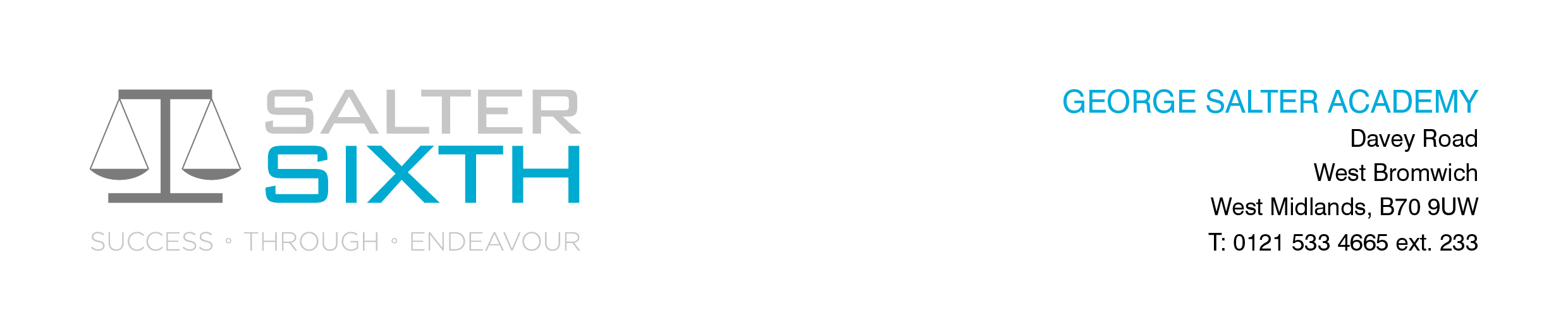 Year 11-12 Transition Pack:A LevelMathematics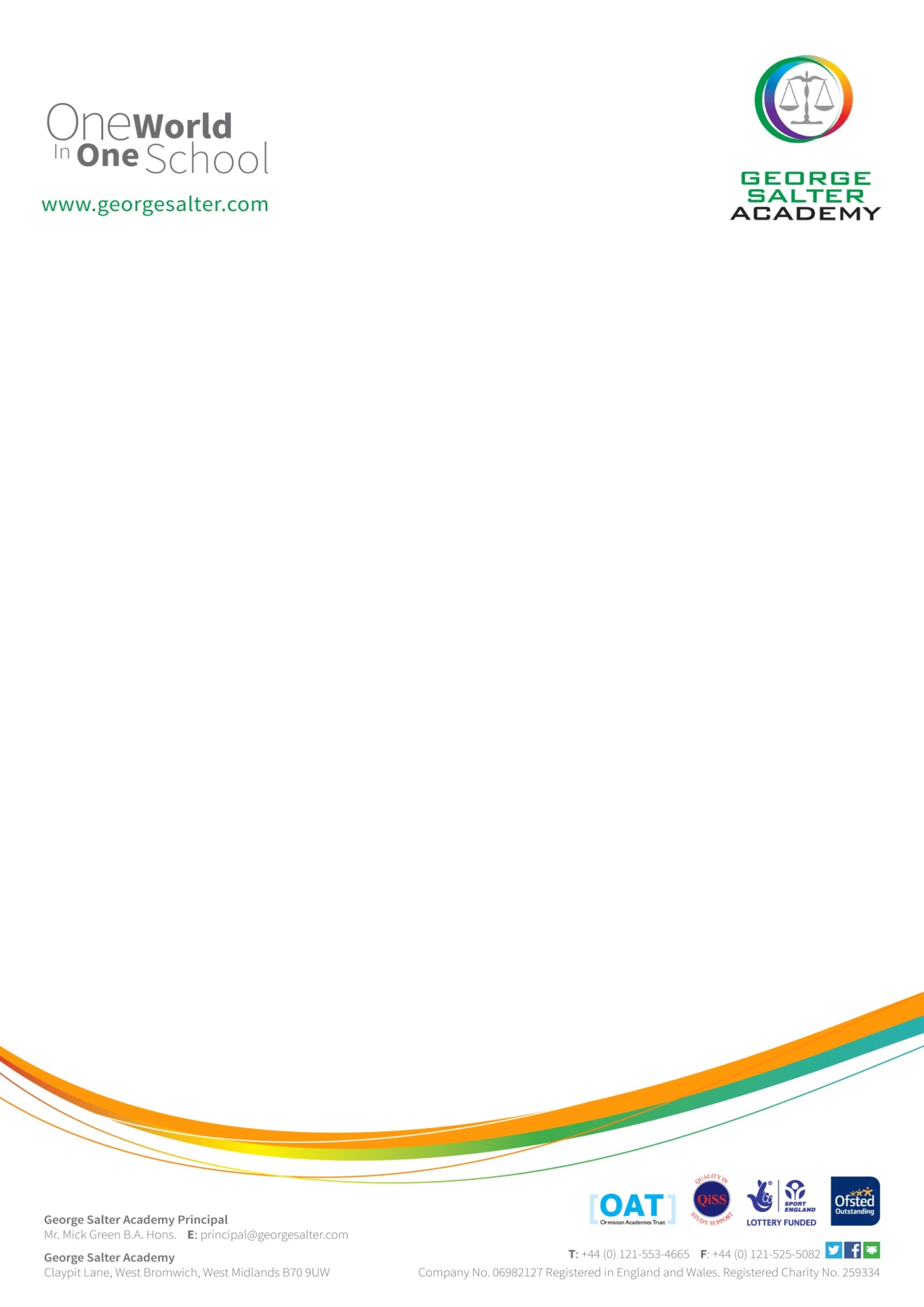 IntroductionA Level Maths provides students with a thorough grounding in the mathematical tools and techniques often needed in the workplace. The logic and reasoning skills developed by studying A Level Maths make sure the qualification is widely respected even in nonmathematical arenas.Gaining an A Level qualification in Maths will support progression through many different routes – Finance,Engineering and Science are just some that are popular.This course is available to all the students that achieve a grade 6 or higher at GCSE. All students will be expected to undergo an induction course and to pass an entry test. This exam will take place about 4 weeks into the course. If you have any additional questions about the syllabus you can contact Mr Bhorjee (Head of Maths).Email: h.bhorjee@georgesalter.com  Course Overview Modules• Pure Mathematics: Proof, algebra and functions, coordinategeometry, sequences and series, trigonometry, exponentialsand logarithms, calculus, numerical methods for solvingequations and vectors.• Statistics: Statistical sampling, data presentation andinterpretation, probability, statistical distributions andstatistical hypothesis testing• Mechanics: Quantities and units, kinematics, forces, Newton’slaws and momentsAssessmentThere are 3 exam papers which are 2 hours each and all require the use ofa scientific calculator. All papers are weighted equally.Articles to ReadWebsites: Hegarty Maths, Corbett Maths and YouTube. Summer Activity- Due in your first lesson in SeptemberFor Maths the summer tasks are in the separate PDF document. This task will help you bridge the gap between GCSE and A Level. Making sure that you have the basics needed to start the course. This includes Indices, Surds, Factorising and many more topics that you should be familiar with at GCSE. You need to make sure you have completed in a book or sheets of paper and bring them in at the end of the Summer. 